Ücret İade TalebiSpor Bilimleri Fakültesinin düzenleyeceği Özel Yetenek Sınavı için başvuru şartlarını sağlamadığım için üniversiteniz bünyesinde düzenlenen Özel Yetenek Sınav Kursuna katılmayacağım ve ilgili hizmeti alamayacağım.Söz konusu kursun ön kaydı için yatırmış olduğum 200,00 TL ücretin tarafıma iadesinin yapılmasını saygılarımla arz ederim.Tarih:İmza:Ücret İadesi için Gerekli Evraklar:Nüfus cüzdanı fotokopisi.Banka DekontuDilekçenizi ve gerekli evrakları Kırşehir Ahi Evran Üniversitesi Sürekli Eğitim Uygulama ve Araştırma Merkezi Müdürlüğüne elden ya da posta/kargo yolu ile ulaştırınız. Faks yolu ile gönderilen evraklar kabul edilmeyecektir. 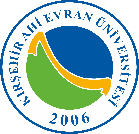 T.C.KIRŞEHİR AHİ EVRAN ÜNİVERSİTESİ SÜREKLİ EĞİTİM UYGULAMA VE ARAŞTIRMA MERKEZİ MÜDÜRLÜĞÜNEKİMLİK BİLGİLERİ (Lütfen tüm alanları doldurunuz)KİMLİK BİLGİLERİ (Lütfen tüm alanları doldurunuz)Adı ve SoyadıT.C. Kimlik NumarasıTelefon / e-postaGüncel adresBanka / İBAN Bilgileri   (Belirtilen İBAN bilgileri kişinin kendisine ait olmalıdır.)Banka / İBAN Bilgileri   (Belirtilen İBAN bilgileri kişinin kendisine ait olmalıdır.)